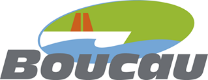 La Ville de BOUCAU(8969 habitants)RecruteUn agent d’entretien et de restauration scolaire (h/f)Poste ouvert au cadre d’emplois des Adjoints techniques (catégorie C) Poste à temps non complet : 19h30/semaineDate limite de candidature :  17 mai 2024A pourvoir : dès que possibleDescription de l’emploi :Placé (e) sous l’autorité de la Responsable du service « Entretien des bâtiments et restauration scolaire », vous assurerez l’entretien des bâtiments communaux et le service de restauration scolaire.Missions :Ce poste comprend essentiellement les missions suivantes :Assurer en équipe le service de restauration scolaire du midiEntretien courant des locaux en période scolaireNettoyage en profondeur hors période scolaireTri et évacuation des déchets courantsEntretien courant et rangement du matériel utiliséAssurer l’approvisionnement en consommables usuels indispensables sur les sites ( papier toilette, essuie-main, savons) Préparer et faire suivre les commandes en produitsProfil demandé : Connaissances des produits, matériel utilisé et des normes en hygiène et sécuritéSens de l’organisationEsprit d’équipe, bon relationnelConscience professionnelle, minutieGarant de l’image du service public (bonne attitude, comportement adapté avec les enfants)Bonne condition physiquePonctualité Conditions d’exercice :Temps non complet : 19h30 par semaine sur 5 jours.Emploi du temps avec coupures et sur plusieurs sites :  Lundi/Vendredi : 6h30-8h00/ 12h30-14h00/ 16h00-18h30                                                                                         Mardi : 6h30-8h00/ 12h30-14h00							Mercredi : 7h00-8h30							Jeudi : 12h30-14h00 / 16h00-18h30 Obligation de prendre les congés sur les vacances scolairesTraitement indiciaire + régime indemnitaire ( IFSE + CIA) + prestations d’action sociale par le biais du CAS et du COS + participation employeur Santé et Prévoyance labelliséesAdresser CV, lettre de motivation et pour les fonctionnaires le dernier arrêté de situation administrative à :Monsieur le Maire- service ressources humaines- 1 rue Lucie Aubrac-64340 BOUCAUOu à l’adresse mail suivante : c.laville@boucau.fr